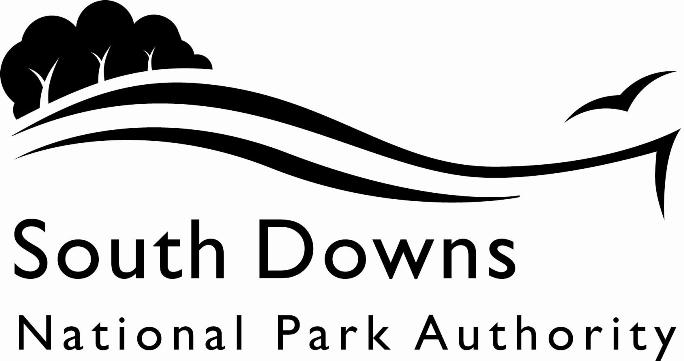 Town and Country Planning Acts 1990Planning (Listed Building and Conservation Area) Act 1990LIST OF NEW PLANNING AND OTHER APPLICATIONS, RECEIVED AND VALIDWEEKLY LIST AS AT 27 July 2020The following is a list of applications which have been received and made valid in the week shown above for the recovered areas within the South Downs National Park (Adur District Council, Arun District Council, Brighton & Hove Council, Wealden District Council, Worthing Borough Council and county applications for East Sussex, Hampshire and West Sussex County Councils), and for all “Called In” applications for the remainder of the National Park area. These will be determined by the South Downs National Park Authority.IMPORTANT NOTE:The South Downs National Park Authority has adopted the Community Infrastructure Levy Charging Schedule, which will take effect from 01 April 2017.  Applications determined after 01 April will be subject to the rates set out in the Charging Schedule (https://www.southdowns.gov.uk/planning/planning-policy/community-infrastructure-levy/).  Further information regarding whether your development is liable, or when exemptions might apply can be found on the same webpage under ‘Frequently Asked Questions’.  If you have any questions, please contact CIL@southdowns.gov.uk or tel: 01730 814810.  Want to know what’s happening in the South Downs National Park? 
Sign up to our monthly newsletter to get the latest news and views delivered to your inboxwww.southdowns.gov.uk/join-the-newsletterApplicant:		Mr WhiteProposal:	Notification of intention to T221 - Yew - Fell to ground level due to the damage the tree is causing to the boundary wall of the adjacent property, Little Dene. T1 - Himalyan cotoneaster - Fell to ground level due to the damage the tree is causing to the boundary wall of the adjacent property, Little Dene.T220 - Cherry - Fell to ground level due to the damage the tree is causing to the boundary wall of the adjacent property, Little DeneLocation:	Land adjacent to Little Dene, West Street, Alfriston, East SussexGrid Ref:	552037 103289Applicant:		PyneProposal:	Notification of intention to reduce crown and remove deadwood on Ash (T1-6), pollard at 6m on Ash (T7&T8).Location:	Liverton House , Old Willingdon Road, Friston, BN20 0ASGrid Ref:	555397 98440Applicant:		Mr John CroftProposal:	Reduce crown by approx 3m on 1 no. Maple tree.Location:	Reedville, 34 Nepcote Lane, Findon, Worthing, West Sussex, BN14 0SGGrid Ref:	512474 108551Applicant:		Ms Sarah NoarProposal:	Demolition of existing substandard extension, removal of existing summerhouse and construction of a one and a half storey extension to the rear with associated landscaping worksLocation:	Claylands Cottage , Underhill Lane, Clayton, BN6 9PJGrid Ref:	530053 113961Applicant:		Chris C/o agentProposal:	Certificate of Lawfulness for Proposed Use or Development to establish that the proposed use of an existing barn for the purpose of viticulture is lawful.Location:	Black Barn Farm , Madehurst Road, Madehurst, BN18 0NJGrid Ref:	498627 109605Applicant:		Mike StephensonProposal:	Proposed conversion of existing garage to provide a lounge to the existing annexe and construction of a 2 bay oak framed carportLocation:	Fig Tree Hall , 8 Cote Street, Salvington, Worthing, BN13 3EXGrid Ref:	511445 105930Applicant:		Mr John GapperProposal:	Notification of intention to fell 1 no. Cedar tree.Location:	3 Stanmer Village, Stanmer Park, Brighton, Brighton & Hove, BN1 9PZGrid Ref:	533644 109829Town and Country Planning Acts 1990Planning (Listed Building and Conservation Area) Act 1990LIST OF NEW PLANNING AND OTHER APPLICATIONS, RECEIVED AND VALIDWEEKLY LIST AS AT 27 July 2020The following is a list of applications which have been received and made valid in the week shown above. These will be determined, under an agency agreement, by Chichester District Council, unless the application is ‘called in’ by the South Downs National Park Authority for determination. Further details regarding the agency agreement can be found on the SDNPA website at www.southdowns.gov.uk.If you require any further information please contact Chichester District Council who will be dealing with the application.IMPORTANT NOTE:The South Downs National Park Authority has adopted the Community Infrastructure Levy Charging Schedule, which will take effect from 01 April 2017.  Applications determined after 01 April will be subject to the rates set out in the Charging Schedule (https://www.southdowns.gov.uk/planning/planning-policy/community-infrastructure-levy/).  Further information regarding whether your development is liable, or when exemptions might apply can be found on the same webpage under ‘Frequently Asked Questions’.  If you have any questions, please contact CIL@southdowns.gov.uk or tel: 01730 814810.  Want to know what’s happening in the South Downs National Park? 
Sign up to our monthly newsletter to get the latest news and views delivered to your inboxwww.southdowns.gov.uk/join-the-newsletterApplicant:		Mr & Mrs MarshallProposal:	 Proposed rear extension and conversion of existing double garage into a gym and guest accommodation, along with reinstating former outdoor swimming pool.Location:	Black Dog And Duck , The Street, Bury, RH20 1PAGrid Ref:	501209 113461Applicant:		Mr PengillyProposal:	Construction of a raised platform with balustrade.Location:	Tall Timbers , Burton Park Road, Duncton, GU28 0JUGrid Ref:	496719 118661Applicant:		Mr Mark BroughtonProposal:	Variation of condition - relating to Demolition of redundant cricket pavilion and existing sports pavilion and its replacement with new multi use pavilion. Proposals include floodlights to existing football pitch. (Variation of condition 7 from planning permission SDNP/16/00855/CND to allow for longer floodlight times).Location:	The Rotherfield Sports Ground, Dodsley Grove, Easebourne, Midhurst, West Sussex, GU29 9BEGrid Ref:	488960 122514Applicant:		Mr and Mrs ThompsonProposal:	Construction of timber shed, swimming pool and pool house.Location:	Upland Cottage , Marley Heights, Fernhurst, GU27 3LUGrid Ref:	489022 129781Applicant:		Mr & Mrs JonesProposal:	Replacement of existing conservatory with rear extension, a side extension and an enlarged front porch.The application seeks consent for a single storey rear extension to replace an existing outdated UPVC conservatory.  The replacement extension will follow the existing northern building line of the conservatory wall, extending to the rear to meet the rear elevation of the existing study.  This will enable the currently under-utilised patio area between the existing study/utility structure and the existing conservatory to be fully incorporated into the house.The side wall of the extension will be constructed of brick to match the existing house, and the rear elevation will be fully glazed providing apex glazing and retractable doors to the garden.  The roof will be tiled to match the existing property with two roof lights inserted into the roofscape.A single storey side extension to southern elevation of the property is also proposed to infill the area between the existing side storey (study and utility rooms) and the front elevation of the property.A replacement porch is proposed for the front elevation of the property to enable the inclusion of a boot area and log storage area.  This will be constructed of timber, glazing, and bricks to match the existing property.  In summary the proposals will create a net additional floor area of 32.1sqm which represents an 23% increase on the existing floor area (139.0sqm) of the property.Location:	15 Old Glebe, Fernhurst, GU27 3HSGrid Ref:	489853 128858Applicant:		Mr & Mrs SchucksmithProposal:	Rear basement extension to create annex. New fenestration and remodelling of exterior facade.Location:	Aurian Wood , Fridays Hill, Fernhurst, GU27 3DXGrid Ref:	489821 129356IMPORTANT NOTE: This application is liable for Community Infrastructure Levy and associated details will require to be recorded on the Local Land Charges Register. If you require any additional information regarding this, please contact CIL@southdowns.gov.uk or tel: 01730 814810.Applicant:		Mrs Glenys ParkhouseProposal:	Replacement single storey rear extension.Location:	Goldrings , 2 Glebe Road, Fernhurst, GU27 3EHGrid Ref:	489655 128347Applicant:		Mrs Patricia WalkerProposal:	Creation of a bund to prevent unauthorised vehicular access to The Warren via an area intermittently used as a timber loading bay.Location:	Land West of Junction of B2146 With B2141, Harting Hill, Harting, West SussexGrid Ref:	478434 118702Applicant:		Mr and Mrs Joe NewtonProposal:	Change of use to Sui Generis A1/A3 use, replacement of front glazed doors and windows and replacement flat roof covering.Location:	1 and 2 Newts Folly, The Square, South Harting, GU31 5PXGrid Ref:	478592 119577Applicant:		Mr & Mrs C DumasProposal:	Demolition of single storey side extension and erection of two storey side extension with front and rear dormer windows, porch with new access and installation of first floor window and front dormer.Location:	Heyshott Meadows , Polecats, Heyshott, GU29 0DAGrid Ref:	490663 119022Applicant:		Mrs Penny CoppinProposal:	Demolition of existing garage and erection of garage, store & workshop.Location:	Robsons Orchard , Lavant Road, Lavant, PO18 0BGGrid Ref:	485741 108246Applicant:		Mr and Mrs VaughanProposal:	Installation of freestanding aluminium greenhouse.Location:	Nut Hatch , Tennysons Lane, Lurgashall, GU27 3AFGrid Ref:	492062 131017Applicant:		Mr and Mrs M AblewhiteProposal:	Replacement of former agricultural buildings with 3 no. dwellings for tourism use. (resubmission of SDNP/18/06483/FUL)Location:	East Marden Farm, Wildham Lane, East Marden, Chichester, West Sussex, PO18 9JEGrid Ref:	480669 114532IMPORTANT NOTE: This application is liable for Community Infrastructure Levy and associated details will require to be recorded on the Local Land Charges Register. If you require any additional information regarding this, please contact CIL@southdowns.gov.uk or tel: 01730 814810.Applicant:		Mr Damian PurcellProposal:	Reduce height by 3m on 1 no. Hornbeam tree (T1) subject to MI/10/00149/TPO.Location:	Land Adjoining Brisbane House, The Fairway, Midhurst, West SussexGrid Ref:	488462 120564Applicant:		Mr Alan WhytockProposal:	Crown lift northern sector by up to 8m - overhanging the road (above ground level), reduce south-west sector by 2.5m and remove 1 no. lowest limb on south sector on 1 no. Oak tree (T1) within Area, A1 subject to MI/73/00672/TPO.Location:	3 Ashfield Close, Midhurst, West Sussex, GU29 9RPGrid Ref:	488260 121638Applicant:		Mr & Mrs TrederProposal:	Replacing the front lower bay windows (6 x sections in total) on a like for like basis.White UPVC Vertical Sliding sash windows.Location:	1 Acacia House , Ashfield Road, Midhurst, GU29 9JXGrid Ref:	488284 121304Applicant:		MacLehoseProposal:	Conversion of part house, garage and car port to self contained residential annexLocation:	Hambledon House , Fyning Lane, Rogate, GU31 5EEGrid Ref:	481269 124078IMPORTANT NOTE: This application is liable for Community Infrastructure Levy and associated details will require to be recorded on the Local Land Charges Register. If you require any additional information regarding this, please contact CIL@southdowns.gov.uk or tel: 01730 814810.Applicant:		Mr and Mrs B MacLehoseProposal:	The erection of a detached garage to the South West of the property.Location:	Hambledon House , Fyning Lane, Rogate, GU31 5EEGrid Ref:	481269 124078Applicant:		Mr David BarrProposal:	Removal of flat roof dormers and 1960s extensions. Part two storey, part single storey rear extension. Restore former roof lines. Demolition of WC in garden. Replacement garage.Location:	The Old School , Church Lane, Singleton, PO18 0EZGrid Ref:	487823 113085Applicant:		Mr David BarrProposal:	Removal of flat roof dormers and 1960s extensions. Part two storey, part single storey rear extension. Restore former roof lines. Demolition of WC in garden. Replacement garage.Location:	The Old School , Church Lane, Singleton, PO18 0EZGrid Ref:	487823 113085Applicant:		Mr Tim HarrissProposal:	Erection of a pool.Location:	Stubbsfield , Iping Lane, Iping, GU29 0PQGrid Ref:	484793 124748Applicant:		Ms Morag BirchProposal:	Notification of intention to reduce height by 4m and reduce widths by 3m (all round) on 1 no. Acer spp. tree (marked on plan as T1).Location:	Village Green, The Street, Stedham, West Sussex, Grid Ref:	486279 122375Applicant:		Mr David RutlandProposal:	Fell 2 no. Ash trees (quoted as A) within Area, A5 and (quoted as B within Area, A3) subject to SO/68/00964/TPO.Location:	Lordington Park Rest And Convalescent Home , Newbarn Lane, Lordington, Stoughton, PO18 9DXGrid Ref:	478131 109718Applicant:		n/aProposal:	Proposed replacement of existing CCTV security system including externally mounted cameras. Alterations to existing external lights including replacement and new fittings.Location:	West Dean College, A286 Vicarage Lane to The Grinch, West Dean, Chichester, West Sussex, PO18 0QZGrid Ref:	486211 112599Applicant:		Ms Beata GrosskurtheProposal:	Proposed entrance gates with stone side walls.Location:	Bedham House , Wakestone Lane, Bedham, Wisborough Green, RH20 1JPGrid Ref:	502281 121803Applicant:		Mr & Mrs M HardingProposal:	Demolition of conservatory and erection of single storey rear extension and replacement outbuilding.Location:	Three Chimneys Cottage , Linch Road, Redford, Woolbeding, GU29 0QFGrid Ref:	486165 126213Town and Country Planning Acts 1990Planning (Listed Building and Conservation Area) Act 1990LIST OF NEW PLANNING AND OTHER APPLICATIONS, RECEIVED AND VALIDWEEKLY LIST AS AT 27 July 2020The following is a list of applications which have been received and made valid in the week shown above. These will be determined, under an agency agreement, by East Hants District Council, unless the application is ‘called in’ by the South Downs National Park Authority for determination. Further details regarding the agency agreement can be found on the SDNPA website at www.southdowns.gov.uk.If you require any further information please contact by East Hants District Council who will be dealing with the application.IMPORTANT NOTE:The South Downs National Park Authority has adopted the Community Infrastructure Levy Charging Schedule, which will take effect from 01 April 2017.  Applications determined after 01 April will be subject to the rates set out in the Charging Schedule (https://www.southdowns.gov.uk/planning/planning-policy/community-infrastructure-levy/).  Further information regarding whether your development is liable, or when exemptions might apply can be found on the same webpage under ‘Frequently Asked Questions’.  If you have any questions, please contact CIL@southdowns.gov.uk or tel: 01730 814810.  Want to know what’s happening in the South Downs National Park? 
Sign up to our monthly newsletter to get the latest news and views delivered to your inboxwww.southdowns.gov.uk/join-the-newsletterApplicant:		Mr and Mrs G PurvisProposal:	Garage extension following demolition of existing sheds and relocation of oil bund. Side extension to loungeLocation:	21 Leydene Park, East Meon, Petersfield, GU32 1HFGrid Ref:	467803 119106Applicant:		Mr Colin MorrisProposal:	Change of use of playing field to equestrian with stable block and setting back of gated access following demolition of pavilion and tea roomLocation:	Land and Playing Field South of White Lodge, Mercury Lane, East Meon, Petersfield, Hampshire, Grid Ref:	468240 118782Applicant:		ScottProposal:	Single storey rear extension, repositioning of oil tank, new footpath to rear entrance and alterations to fenestrationLocation:	Ivy Cottage , Station Road, East Tisted, Alton, GU34 3QPGrid Ref:	470568 132284Applicant:		Mr & Mrs ShawProposal:	Conversion of the existing workshop into annexe.Location:	Ivy House , Ivyhouse Lane, Froxfield, Petersfield, GU32 1EEGrid Ref:	471189 127349Applicant:		Mr Ben CornellProposal:	Two-storey rear extension, enlargement of the front porch and removal of the timber shedLocation:	Willow Lea , Church Lane, Greatham, Liss, GU33 6HBGrid Ref:	476833 130930Applicant:		Mr & Mrs Jenny and Robert JamesProposal:	Detached dwelling following demolition of existing dwellingLocation:	Happer Snapper , The Hollow, Hawkley, Liss, GU33 6LUGrid Ref:	474272 128798IMPORTANT NOTE: This application is liable for Community Infrastructure Levy and associated details will require to be recorded on the Local Land Charges Register. If you require any additional information regarding this, please contact CIL@southdowns.gov.uk or tel: 01730 814810.Applicant:		Mrs O'MalleyProposal:	T1 Beech - Lift lower canopy to gain a 3 metre clearance from out building. Over extending laterals growing towards Hollow House to be reduced by 2 metres back to suitable growth points. Finishing spread will be 12 metres and no height will be touched.Location:	Firsridge, Hill Brow Road, Liss, Hampshire, GU33 7PXGrid Ref:	478724 126802Applicant:		Mrs Joyce de la GuerraProposal:	TPO -  T1 Pine - Remove dead wood, in particular, there is a potentially dangerous large dead hanger. In addition, one branch has grown horizontally, obscuring two silver birches and overweighting the tree on one side. Reduce by 8 metres the large lowest Westerly limb, taking it back to the fork. This will improve the amenity value of both the pine and the silver birches.Location:	High Hurst , Farther Common Lane, Hill Brow, Liss, GU33 7QFGrid Ref:	478695 126227Applicant:		Mr and Mrs ScholesProposal:	Single storey side extension following demolition of entrance lobby.Location:	Peregrine House , London Road, Rake, Rogate, GU33 7JHGrid Ref:	480503 127905Applicant:		Everything Everywhere LimitedProposal:	Prior Approval - Installation of 1no 17.5 metre monopole with 2no 300mm dishes, 2no equipment cabinets and associated ancillary works theretoLocation:	Telecommunications Site 74561 Station Road Liss, Jcn of Riverside Close, Liss, GU33 7AFGrid Ref:	477530 127650Applicant:		Mr I ESSAIProposal:	Single storey front extension and extended garage canopyLocation:	3 Great Hanger, Petersfield, GU31 4QFGrid Ref:	475754 123401Applicant:		Mr & Mrs GarnhamProposal:	Two storey side and rear extension, single storey front extension, open front porch and rendering of the entire property following demolition of existing garageLocation:	13 Russell Way, Petersfield, GU31 4LDGrid Ref:	475293 122499Applicant:		Mr J BlochProposal:	detached building to provide restaurant and ancillary bar (Class A3) with staff flat above.Location:	The Old Dairy , 6 Station Road, Petersfield, GU32 3EDGrid Ref:	474465 123606IMPORTANT NOTE: This application is liable for Community Infrastructure Levy and associated details will require to be recorded on the Local Land Charges Register. If you require any additional information regarding this, please contact CIL@southdowns.gov.uk or tel: 01730 814810.Applicant:		Mr David RobbinsProposal:	Variation of condition 1 of 24603/030 to amend the operating hours of the All Weather Pitch facilityLocation:	Churchers College, Ramshill, Petersfield, Hampshire, GU31 4ASGrid Ref:	475424 123841Applicant:		Everything Everywhere LimitedProposal:	Prior Approval - Installation of 1no 17.5 monopole with 2no 300mm dishes, 3no equipment cabinets and associated ancillary works theretoLocation:	Lay By at Junction of Bollinge Hill, The Causeway, Petersfield, HampshireGrid Ref:	473754 121834Applicant:		Mr Paul LubbockProposal:	Lawful development certificate proposed -  single-storey rear extension, new Velux rooflights on existing roof, new porch, new flue and new PV panels.Location:	St. Marys Well , London Road, Sheet, Petersfield, GU31 5AAGrid Ref:	476215 124633Applicant:		Ms Jonel Van RooyenProposal:	Clad only the existing red grey brickwork on the right hand side of the front elevation and right side elevation to match the cladding at the rear extensionLocation:	Longmoor Lodge , Longmoor Road, Greatham, Liss, GU33 6APGrid Ref:	478523 131090Town and Country Planning Acts 1990Planning (Listed Building and Conservation Area) Act 1990LIST OF NEW PLANNING AND OTHER APPLICATIONS, RECEIVED AND VALIDWEEKLY LIST AS AT 27 July 2020The following is a list of applications which have been received and made valid in the week shown above. These will be determined, under an agency agreement, by Horsham District Council, unless the application is ‘called in’ by the South Downs National Park Authority for determination. Further details regarding the agency agreement can be found on the SDNPA website at www.southdowns.gov.uk.If you require any further information please contact by Horsham District Council who will be dealing with the application.IMPORTANT NOTE:The South Downs National Park Authority has adopted the Community Infrastructure Levy Charging Schedule, which will take effect from 01 April 2017.  Applications determined after 01 April will be subject to the rates set out in the Charging Schedule (https://www.southdowns.gov.uk/planning/planning-policy/community-infrastructure-levy/).  Further information regarding whether your development is liable, or when exemptions might apply can be found on the same webpage under ‘Frequently Asked Questions’.  If you have any questions, please contact CIL@southdowns.gov.uk or tel: 01730 814810.  Want to know what’s happening in the South Downs National Park? 
Sign up to our monthly newsletter to get the latest news and views delivered to your inboxwww.southdowns.gov.uk/join-the-newsletterApplicant:		Proposal:	Construction of a campsite consisting of tents and shepherd hutsLocation:	Beeding Court, Shoreham Road, Upper Beeding, BN44 3TNGrid Ref:	519500 110131IMPORTANT NOTE: This application is liable for Community Infrastructure Levy and associated details will require to be recorded on the Local Land Charges Register. If you require any additional information regarding this, please contact CIL@southdowns.gov.uk or tel: 01730 814810.Applicant:		Mr & Mrs P PurcellProposal:	Erection of a detached oak framed garage.Location:	Rowdell Lodge , Storrington Road, Washington, RH20 4AGGrid Ref:	511323 113523Town and Country Planning Acts 1990Planning (Listed Building and Conservation Area) Act 1990LIST OF NEW PLANNING AND OTHER APPLICATIONS, RECEIVED AND VALIDWEEKLY LIST AS AT 27 July 2020The following is a list of applications which have been received and made valid in the week shown above. These will be determined, under an agency agreement, by Lewes District Council, unless the application is ‘called in’ by the South Downs National Park Authority for determination. Further details regarding the agency agreement can be found on the SDNPA website at www.southdowns.gov.uk.If you require any further information please contact by Lewes District Council who will be dealing with the application.IMPORTANT NOTE:The South Downs National Park Authority has adopted the Community Infrastructure Levy Charging Schedule, which will take effect from 01 April 2017.  Applications determined after 01 April will be subject to the rates set out in the Charging Schedule (https://www.southdowns.gov.uk/planning/planning-policy/community-infrastructure-levy/).  Further information regarding whether your development is liable, or when exemptions might apply can be found on the same webpage under ‘Frequently Asked Questions’.  If you have any questions, please contact CIL@southdowns.gov.uk or tel: 01730 814810.  Want to know what’s happening in the South Downs National Park? 
Sign up to our monthly newsletter to get the latest news and views delivered to your inboxwww.southdowns.gov.uk/join-the-newsletterApplicant:		Mr A DawsonProposal:	Demolition of existing 4 bedroom dwelling and double garage and construction of 3 new dwellings on the site of 61 lewes road and adjoining land to the north and eastLocation:	61 Lewes Road, Ditchling, Hassocks, East Sussex, BN6 8TUGrid Ref:	532962 114986Applicant:		Mr A DawsonProposal:	Demolition of existing 4 bedroom dwelling and double garage and construction of 3 new dwellings on the site of 61 lewes road and adjoining land to the north and eastLocation:	61 Lewes Road, Ditchling, Hassocks, East Sussex, BN6 8TUGrid Ref:	532962 114986Applicant:		S Mileham-PaineProposal:	beech and sycamore hedge reduce to height of 4m and reduce outer growth carry out work from field side, leaving chippings spread over nettle area and around tree's, remove majority of logs5 x conifer tree's dismantle in sections to just above ground level leaning elm remove to just above ground levelivy covered fir far west side of parameter - dismantle in sections to just above ground levelcyprus (front wall area) remove 6 x outside stems to just above ground levelLocation:	St Laurences Church , East Street, Falmer, BN1 9PBGrid Ref:	535492 108745Applicant:		Ms J ButlerProposal:	Notification of intention to open a farm shop under permitted development rightsLocation:	Kingsbrook Farm, The Street, Kingston, East SussexGrid Ref:	539377 108205Applicant:		Mr and Mrs RoeProposal:	Ground floor rear extension - revision of application reference SDNP/20/00270/HOUSLocation:	Wellgreen Lodge , Wellgreen Lane, Kingston, BN7 3NPGrid Ref:	539851 108222Applicant:		Mr Ted PophamProposal:	New boundary fencing and ramp to area of site adjacent to Styles Field residential developmentLocation:	Lewes House Site, Friars Walk, Lewes, East SussexGrid Ref:	541732 110082Applicant:		Mr B RileyProposal:	Section 73A Retrospective application for hip to gable roof extension, rear dormer and front rooflightsLocation:	67 North Way, Lewes, East Sussex, BN7 1DJGrid Ref:	540023 110473Applicant:		Mr Alex ShearerProposal:	Repointing of cellar arch with bricks to be replaced using bricks and mortar to match the existing. Excavation of concrete around the coal chute with provision of concrete slab in the same position as the existing, to provide extra strength above the cellar arch.Location:	20 Lansdown Place, Lewes, BN7 2JUGrid Ref:	541668 109982Applicant:		Ms FosterProposal:	Rear extension and renovation of the existing dwellingLocation:	9 Hill Road, Lewes, East Sussex, BN7 1DBGrid Ref:	540533 110760Applicant:		Miss J NightingaleProposal:	Erection of shed at the end of back garden, installation of two rooflights at the rear of property and change colour of front and back door from current to BS08E51 golden yellowLocation:	7 Mount Place, Lewes, BN7 1YHGrid Ref:	541484 110255Applicant:		Mrs M GhebreweldiProposal:	Conversion of garage and single storey rear extensionLocation:	11 Ferrers Road, Lewes, BN7 1PYGrid Ref:	540657 110484Applicant:		Mr A GlaysherProposal:	Erection of a masonry structural pier in the basement to support the chalk arch structure.Location:	72-73 , High Street, Lewes, BN7 1XGGrid Ref:	541418 110021Applicant:		Matt BradfordProposal:	Refurbishment and re-cladding of existing single story side extension, enlargement to front porch and single story rear extension.Location:	85 Highdown Road, Lewes, BN7 1QFGrid Ref:	539986 110996Applicant:		Mrs F RobinsonProposal:	Single storey rear extensionLocation:	37 St John Street, Lewes, BN7 2QDGrid Ref:	541528 110318Applicant:		Mr Tim ShortallProposal:	Replacement/rearrangement of existing bathroom suite, repair/stabilising of damaged dormer beam and replacement of pine boards in rear of hallwayLocation:	101 High Street, Lewes, BN7 1XHGrid Ref:	541232 109965Applicant:		Mrs E LawrenceProposal:	Erection of a single storey ground floor extension to rear and new outbuilding to the sideLocation:	22 North Way, Lewes, BN7 1DSGrid Ref:	540213 110614Applicant:		Mr and Mrs SpenceProposal:	Single storey rear extensionLocation:	Southburn , The Street, Piddinghoe, BN9 9AYGrid Ref:	543571 102691Applicant:		Mr R CorneyProposal:	1. Hawthorn - retain2. Sycamore - strangled by ivy and invading Hawthorn canopy - remove3. Bay - overgrown reduce canopy4. Cupressus Group - 4 large cupressus planted too close and offering low amenity value. They are breaking and pushing out flint boundary wall onto the highway. Remove and replace with Yew.5. Cupressus - canopy already removed but it is too close to both the house and the flint boundary wall. Remove and replace with Yew.6. Yew. Close to house - reduce canopy.Gaps will be filled with yew hedging to match the boundary to the south of the house.Location:	The Eugh , Plumpton Lane, Plumpton, BN7 3AJGrid Ref:	536398 113461Applicant:		Ms Sarah ButlerProposal:	Replacement of various window units and panels.Location:	Little Hallands , Norton Road, Norton, BN25 2UNGrid Ref:	547105 101858Town and Country Planning Acts 1990Planning (Listed Building and Conservation Area) Act 1990LIST OF NEW PLANNING AND OTHER APPLICATIONS, RECEIVED AND VALIDWEEKLY LIST AS AT 27 July 2020The following is a list of applications which have been received and made valid in the week shown above. These will be determined, under an agency agreement, by Winchester District Council, unless the application is ‘called in’ by the South Downs National Park Authority for determination. Further details regarding the agency agreement can be found on the SDNPA website at www.southdowns.gov.uk.If you require any further information please contact by Winchester District Council who will be dealing with the application.IMPORTANT NOTE:The South Downs National Park Authority has adopted the Community Infrastructure Levy Charging Schedule, which will take effect from 01 April 2017.  Applications determined after 01 April will be subject to the rates set out in the Charging Schedule (https://www.southdowns.gov.uk/planning/planning-policy/community-infrastructure-levy/).  Further information regarding whether your development is liable, or when exemptions might apply can be found on the same webpage under ‘Frequently Asked Questions’.  If you have any questions, please contact CIL@southdowns.gov.uk or tel: 01730 814810.  Want to know what’s happening in the South Downs National Park? 
Sign up to our monthly newsletter to get the latest news and views delivered to your inboxwww.southdowns.gov.uk/join-the-newsletterApplicant:		Mr Angus JonesProposal:	Proposed construction of new agricultural barn/store (Amended Scheme).Location:	Red Admiral Vineyard, Mayhill Lane, Droxford, Southampton, Hampshire, SO32 3PTGrid Ref:	459829 117706Applicant:		Mr Frere-CookProposal:	Erection of a powder coated aluminium glasshouse with 4mm toughened glass sited on a dwarf brick wall in keeping with existing brickwork within the property.Location:	Exton Cottage , Allens Farm Lane, Exton, SO32 3NWGrid Ref:	461013 120816Applicant:		WillisProposal:	T1 Acacia (1733T1)Reduce lowest branch over hanging road side by 3 meters. Remove lowest branch over drive way, to clear from wires.Reduce large branch over hanging the property by 3 meters.Reduce remaining tree by 1 meter and clear rubbing branches from wires. T2 Sycamore (1733T2)Reduce in height by 3 meters. Reduce roadside by 3 meters.Reduce drive side by 1 meter. Clear rubbing branches from wires.T3 Sycamore (1733T3)Reduce in height by 2 meters.Reduce drive side by 2 meters.Reduce road side branches towards Orchard House by 3 meters.Crown raise to 5 meters.Location:	Porch House , School Hill, Soberton, SO32 3PFGrid Ref:	461082 116684Applicant:		Mr Oliver MeadProposal:	Leylandii - fell due to low amenity value, excessive shading of garden and potential structural damage to property.Location:	1 Riverside Cottages , Riverside Farm Lane, Tichborne, SO24 0NAGrid Ref:	457292 130731SDNPA (Wealden District area)SDNPA (Wealden District area)SDNPA (Wealden District area)SDNPA (Wealden District area)Team: SDNPA Eastern Area TeamTeam: SDNPA Eastern Area TeamTeam: SDNPA Eastern Area TeamTeam: SDNPA Eastern Area Team Parish: Alfriston Parish CouncilWard:Alfriston WardCase No:SDNP/20/02875/TCASDNP/20/02875/TCASDNP/20/02875/TCAType:Tree in a Conservation AreaTree in a Conservation AreaTree in a Conservation Area Date Valid:15 July 2020Decision due:26 August 2020Case Officer:Adam DuncombeAdam DuncombeAdam DuncombeSDNPA (Wealden District area)SDNPA (Wealden District area)SDNPA (Wealden District area)SDNPA (Wealden District area)Team: SDNPA RPS teamTeam: SDNPA RPS teamTeam: SDNPA RPS teamTeam: SDNPA RPS team Parish: East Dean and Friston Parish CouncilWard:East Dean WardCase No:SDNP/20/02783/TCASDNP/20/02783/TCASDNP/20/02783/TCAType:Tree Preservation OrderTree Preservation OrderTree Preservation Order Date Valid:20 July 2020Decision due:14 September 2020Case Officer:Katie SharpKatie SharpKatie SharpSDNPA (Arun District area)SDNPA (Arun District area)SDNPA (Arun District area)SDNPA (Arun District area)Team: SDNPA Western Area TeamTeam: SDNPA Western Area TeamTeam: SDNPA Western Area TeamTeam: SDNPA Western Area Team Parish: Findon Parish CouncilWard:Findon WardCase No:SDNP/20/03026/TPOSDNP/20/03026/TPOSDNP/20/03026/TPOType:Tree Preservation OrderTree Preservation OrderTree Preservation Order Date Valid:16 July 2020Decision due:10 September 2020Case Officer:Karen WoodenKaren WoodenKaren WoodenSDNPA (Mid Sussex District area)SDNPA (Mid Sussex District area)SDNPA (Mid Sussex District area)SDNPA (Mid Sussex District area)Team: SDNPA Eastern Area TeamTeam: SDNPA Eastern Area TeamTeam: SDNPA Eastern Area TeamTeam: SDNPA Eastern Area Team Parish: Hassocks Parish CouncilWard:Hassocks WardCase No:SDNP/20/02791/HOUSSDNP/20/02791/HOUSSDNP/20/02791/HOUSType:HouseholderHouseholderHouseholder Date Valid:16 July 2020Decision due:10 September 2020Case Officer:Adam DuncombeAdam DuncombeAdam DuncombeSDNPA (Arun District area)SDNPA (Arun District area)SDNPA (Arun District area)SDNPA (Arun District area)Team: SDNPA Western Area TeamTeam: SDNPA Western Area TeamTeam: SDNPA Western Area TeamTeam: SDNPA Western Area Team Parish: Madehurst Parish CouncilWard:Walberton WardCase No:SDNP/20/02899/LDPSDNP/20/02899/LDPSDNP/20/02899/LDPType:Lawful Development Cert (Proposed)Lawful Development Cert (Proposed)Lawful Development Cert (Proposed) Date Valid:16 July 2020Decision due:27 August 2020Case Officer:Rafa Grosso MacphersonRafa Grosso MacphersonRafa Grosso MacphersonSDNPA (Adur and Worthing District)SDNPA (Adur and Worthing District)SDNPA (Adur and Worthing District)SDNPA (Adur and Worthing District)Team: SDNPA Eastern Area TeamTeam: SDNPA Eastern Area TeamTeam: SDNPA Eastern Area TeamTeam: SDNPA Eastern Area Team Parish: Non Civil ParishWard:Salvington WardCase No:SDNP/20/02513/HOUSSDNP/20/02513/HOUSSDNP/20/02513/HOUSType:HouseholderHouseholderHouseholder Date Valid:21 July 2020Decision due:15 September 2020Case Officer:Katie SharpKatie SharpKatie SharpSDNPA (Brighton and Hove Council area)SDNPA (Brighton and Hove Council area)SDNPA (Brighton and Hove Council area)SDNPA (Brighton and Hove Council area)Team: SDNPA Eastern Area TeamTeam: SDNPA Eastern Area TeamTeam: SDNPA Eastern Area TeamTeam: SDNPA Eastern Area Team Parish: Non Civil ParishWard:Hollingdean And Stanmer WardCase No:SDNP/20/03050/TCASDNP/20/03050/TCASDNP/20/03050/TCAType:Tree in a Conservation AreaTree in a Conservation AreaTree in a Conservation Area Date Valid:20 July 2020Decision due:31 August 2020Case Officer:Adam DuncombeAdam DuncombeAdam DuncombeChichester District CouncilChichester District CouncilChichester District CouncilChichester District CouncilTeam: Chichester DC DM teamTeam: Chichester DC DM teamTeam: Chichester DC DM teamTeam: Chichester DC DM team Parish: Bury Parish CouncilWard:Fittleworth Ward CHCase No:SDNP/20/00759/HOUSSDNP/20/00759/HOUSSDNP/20/00759/HOUSType:HouseholderHouseholderHouseholder Date Valid:22 July 2020Decision due:16 September 2020Case Officer:Jenna ShoreJenna ShoreJenna ShoreChichester District CouncilChichester District CouncilChichester District CouncilChichester District CouncilTeam: Chichester DC DM teamTeam: Chichester DC DM teamTeam: Chichester DC DM teamTeam: Chichester DC DM team Parish: Duncton Parish CouncilWard:Fittleworth Ward CHCase No:SDNP/20/02570/HOUSSDNP/20/02570/HOUSSDNP/20/02570/HOUSType:HouseholderHouseholderHouseholder Date Valid:20 July 2020Decision due:14 September 2020Case Officer:Jenna ShoreJenna ShoreJenna ShoreChichester District CouncilChichester District CouncilChichester District CouncilChichester District CouncilTeam: Chichester DC DM teamTeam: Chichester DC DM teamTeam: Chichester DC DM teamTeam: Chichester DC DM team Parish: Easebourne Parish CouncilWard:Easebourne Ward CHCase No:SDNP/20/01118/CNDSDNP/20/01118/CNDSDNP/20/01118/CNDType:Removal or Variation of a ConditionRemoval or Variation of a ConditionRemoval or Variation of a Condition Date Valid:13 July 2020Decision due:7 September 2020Case Officer:Derek PriceDerek PriceDerek PriceChichester District CouncilChichester District CouncilChichester District CouncilChichester District CouncilTeam: Chichester DC DM teamTeam: Chichester DC DM teamTeam: Chichester DC DM teamTeam: Chichester DC DM team Parish: Fernhurst Parish CouncilWard:Fernhurst Ward CHCase No:SDNP/20/01935/HOUSSDNP/20/01935/HOUSSDNP/20/01935/HOUSType:HouseholderHouseholderHouseholder Date Valid:20 July 2020Decision due:14 September 2020Case Officer:Louise KentLouise KentLouise KentChichester District CouncilChichester District CouncilChichester District CouncilChichester District CouncilTeam: Chichester DC DM teamTeam: Chichester DC DM teamTeam: Chichester DC DM teamTeam: Chichester DC DM team Parish: Fernhurst Parish CouncilWard:Fernhurst Ward CHCase No:SDNP/20/02576/HOUSSDNP/20/02576/HOUSSDNP/20/02576/HOUSType:HouseholderHouseholderHouseholder Date Valid:16 July 2020Decision due:10 September 2020Case Officer:Beverley StubbingtonBeverley StubbingtonBeverley StubbingtonChichester District CouncilChichester District CouncilChichester District CouncilChichester District CouncilTeam: Chichester DC DM teamTeam: Chichester DC DM teamTeam: Chichester DC DM teamTeam: Chichester DC DM team Parish: Fernhurst Parish CouncilWard:Fernhurst Ward CHCase No:SDNP/20/02693/HOUSSDNP/20/02693/HOUSSDNP/20/02693/HOUSType:HouseholderHouseholderHouseholder Date Valid:17 July 2020Decision due:11 September 2020Case Officer:Louise KentLouise KentLouise KentChichester District CouncilChichester District CouncilChichester District CouncilChichester District CouncilTeam: Chichester DC DM teamTeam: Chichester DC DM teamTeam: Chichester DC DM teamTeam: Chichester DC DM team Parish: Fernhurst Parish CouncilWard:Fernhurst Ward CHCase No:SDNP/20/02919/HOUSSDNP/20/02919/HOUSSDNP/20/02919/HOUSType:HouseholderHouseholderHouseholder Date Valid:23 July 2020Decision due:17 September 2020Case Officer:Louise KentLouise KentLouise KentChichester District CouncilChichester District CouncilChichester District CouncilChichester District CouncilTeam: Chichester DC DM teamTeam: Chichester DC DM teamTeam: Chichester DC DM teamTeam: Chichester DC DM team Parish: Harting Parish CouncilWard:Harting Ward CHCase No:SDNP/20/01530/FULSDNP/20/01530/FULSDNP/20/01530/FULType:Full ApplicationFull ApplicationFull Application Date Valid:8 July 2020Decision due:2 September 2020Case Officer:Louise KentLouise KentLouise KentChichester District CouncilChichester District CouncilChichester District CouncilChichester District CouncilTeam: Chichester DC DM teamTeam: Chichester DC DM teamTeam: Chichester DC DM teamTeam: Chichester DC DM team Parish: Harting Parish CouncilWard:Harting Ward CHCase No:SDNP/20/02298/FULSDNP/20/02298/FULSDNP/20/02298/FULType:Full ApplicationFull ApplicationFull Application Date Valid:7 July 2020Decision due:1 September 2020Case Officer:Louise KentLouise KentLouise KentChichester District CouncilChichester District CouncilChichester District CouncilChichester District CouncilTeam: Chichester DC DM teamTeam: Chichester DC DM teamTeam: Chichester DC DM teamTeam: Chichester DC DM team Parish: Heyshott Parish CouncilWard:Easebourne Ward CHCase No:SDNP/20/02958/HOUSSDNP/20/02958/HOUSSDNP/20/02958/HOUSType:HouseholderHouseholderHouseholder Date Valid:20 July 2020Decision due:14 September 2020Case Officer:Louise KentLouise KentLouise KentChichester District CouncilChichester District CouncilChichester District CouncilChichester District CouncilTeam: Chichester DC DM teamTeam: Chichester DC DM teamTeam: Chichester DC DM teamTeam: Chichester DC DM team Parish: Lavant Parish CouncilWard:Lavant Ward CHCase No:SDNP/20/02445/HOUSSDNP/20/02445/HOUSSDNP/20/02445/HOUSType:HouseholderHouseholderHouseholder Date Valid:17 July 2020Decision due:11 September 2020Case Officer:Sam MuirSam MuirSam MuirChichester District CouncilChichester District CouncilChichester District CouncilChichester District CouncilTeam: Chichester DC DM teamTeam: Chichester DC DM teamTeam: Chichester DC DM teamTeam: Chichester DC DM team Parish: Lurgashall Parish CouncilWard:Fernhurst Ward CHCase No:SDNP/20/02340/HOUSSDNP/20/02340/HOUSSDNP/20/02340/HOUSType:HouseholderHouseholderHouseholder Date Valid:20 July 2020Decision due:14 September 2020Case Officer:Beverley StubbingtonBeverley StubbingtonBeverley StubbingtonChichester District CouncilChichester District CouncilChichester District CouncilChichester District CouncilTeam: Chichester DC DM teamTeam: Chichester DC DM teamTeam: Chichester DC DM teamTeam: Chichester DC DM team Parish: Marden Parish MeetingWard:Westbourne Ward CHCase No:SDNP/20/02718/FULSDNP/20/02718/FULSDNP/20/02718/FULType:Full ApplicationFull ApplicationFull Application Date Valid:16 July 2020Decision due:10 September 2020Case Officer:Charlotte CranmerCharlotte CranmerCharlotte CranmerChichester District CouncilChichester District CouncilChichester District CouncilChichester District CouncilTeam: Chichester DC DM teamTeam: Chichester DC DM teamTeam: Chichester DC DM teamTeam: Chichester DC DM team Parish: Midhurst Town CouncilWard:Midhurst War CHCase No:SDNP/20/01371/TPOSDNP/20/01371/TPOSDNP/20/01371/TPOType:Tree Preservation OrderTree Preservation OrderTree Preservation Order Date Valid:22 July 2020Decision due:16 September 2020Case Officer:Henry WhitbyHenry WhitbyHenry WhitbyChichester District CouncilChichester District CouncilChichester District CouncilChichester District CouncilTeam: Chichester DC DM teamTeam: Chichester DC DM teamTeam: Chichester DC DM teamTeam: Chichester DC DM team Parish: Midhurst Town CouncilWard:Midhurst War CHCase No:SDNP/20/02786/TPOSDNP/20/02786/TPOSDNP/20/02786/TPOType:Tree Preservation OrderTree Preservation OrderTree Preservation Order Date Valid:17 July 2020Decision due:11 September 2020Case Officer:Henry WhitbyHenry WhitbyHenry WhitbyChichester District CouncilChichester District CouncilChichester District CouncilChichester District CouncilTeam: Chichester DC DM teamTeam: Chichester DC DM teamTeam: Chichester DC DM teamTeam: Chichester DC DM team Parish: Midhurst Town CouncilWard:Midhurst War CHCase No:SDNP/20/02830/HOUSSDNP/20/02830/HOUSSDNP/20/02830/HOUSType:HouseholderHouseholderHouseholder Date Valid:23 July 2020Decision due:17 September 2020Case Officer:Sam MuirSam MuirSam MuirChichester District CouncilChichester District CouncilChichester District CouncilChichester District CouncilTeam: Chichester DC DM teamTeam: Chichester DC DM teamTeam: Chichester DC DM teamTeam: Chichester DC DM team Parish: Rogate Parish CouncilWard:Harting Ward CHCase No:SDNP/20/02937/HOUSSDNP/20/02937/HOUSSDNP/20/02937/HOUSType:HouseholderHouseholderHouseholder Date Valid:17 July 2020Decision due:11 September 2020Case Officer:Sam MuirSam MuirSam MuirChichester District CouncilChichester District CouncilChichester District CouncilChichester District CouncilTeam: Chichester DC DM teamTeam: Chichester DC DM teamTeam: Chichester DC DM teamTeam: Chichester DC DM team Parish: Rogate Parish CouncilWard:Case No:SDNP/20/02938/LDPSDNP/20/02938/LDPSDNP/20/02938/LDPType:Lawful Development Cert (Proposed)Lawful Development Cert (Proposed)Lawful Development Cert (Proposed) Date Valid:17 July 2020Decision due:11 September 2020Case Officer:Sam MuirSam MuirSam MuirChichester District CouncilChichester District CouncilChichester District CouncilChichester District CouncilTeam: Chichester DC DM teamTeam: Chichester DC DM teamTeam: Chichester DC DM teamTeam: Chichester DC DM team Parish: Singleton Parish CouncilWard:Goodwood Ward CHCase No:SDNP/20/01068/HOUSSDNP/20/01068/HOUSSDNP/20/01068/HOUSType:HouseholderHouseholderHouseholder Date Valid:20 July 2020Decision due:14 September 2020Case Officer:Beverley StubbingtonBeverley StubbingtonBeverley StubbingtonChichester District CouncilChichester District CouncilChichester District CouncilChichester District CouncilTeam: Chichester DC DM teamTeam: Chichester DC DM teamTeam: Chichester DC DM teamTeam: Chichester DC DM team Parish: Singleton Parish CouncilWard:Goodwood Ward CHCase No:SDNP/20/01069/LISSDNP/20/01069/LISSDNP/20/01069/LISType:Listed BuildingListed BuildingListed Building Date Valid:20 July 2020Decision due:14 September 2020Case Officer:Beverley StubbingtonBeverley StubbingtonBeverley StubbingtonChichester District CouncilChichester District CouncilChichester District CouncilChichester District CouncilTeam: Chichester DC DM teamTeam: Chichester DC DM teamTeam: Chichester DC DM teamTeam: Chichester DC DM team Parish: Stedham With Iping Parish CouncilWard:Midhurst War CHCase No:SDNP/20/02755/HOUSSDNP/20/02755/HOUSSDNP/20/02755/HOUSType:HouseholderHouseholderHouseholder Date Valid:15 July 2020Decision due:9 September 2020Case Officer:Louise KentLouise KentLouise KentChichester District CouncilChichester District CouncilChichester District CouncilChichester District CouncilTeam: Chichester DC DM teamTeam: Chichester DC DM teamTeam: Chichester DC DM teamTeam: Chichester DC DM team Parish: Stedham With Iping Parish CouncilWard:Midhurst War CHCase No:SDNP/20/02924/TCASDNP/20/02924/TCASDNP/20/02924/TCAType:Tree in a Conservation AreaTree in a Conservation AreaTree in a Conservation Area Date Valid:17 July 2020Decision due:28 August 2020Case Officer:Henry WhitbyHenry WhitbyHenry WhitbyChichester District CouncilChichester District CouncilChichester District CouncilChichester District CouncilTeam: Chichester DC DM teamTeam: Chichester DC DM teamTeam: Chichester DC DM teamTeam: Chichester DC DM team Parish: Stoughton Parish CouncilWard:Westbourne Ward CHCase No:SDNP/20/02925/TPOSDNP/20/02925/TPOSDNP/20/02925/TPOType:Tree Preservation OrderTree Preservation OrderTree Preservation Order Date Valid:17 July 2020Decision due:11 September 2020Case Officer:Henry WhitbyHenry WhitbyHenry WhitbyChichester District CouncilChichester District CouncilChichester District CouncilChichester District CouncilTeam: Chichester DC DM teamTeam: Chichester DC DM teamTeam: Chichester DC DM teamTeam: Chichester DC DM team Parish: West Dean Parish CouncilWard:Goodwood Ward CHCase No:SDNP/20/02887/LISSDNP/20/02887/LISSDNP/20/02887/LISType:Listed BuildingListed BuildingListed Building Date Valid:15 July 2020Decision due:9 September 2020Case Officer:Charlotte CranmerCharlotte CranmerCharlotte CranmerChichester District CouncilChichester District CouncilChichester District CouncilChichester District CouncilTeam: Chichester DC DM teamTeam: Chichester DC DM teamTeam: Chichester DC DM teamTeam: Chichester DC DM team Parish: Wisborough Green Parish CouncilWard:Loxwood Ward CHCase No:SDNP/20/02674/HOUSSDNP/20/02674/HOUSSDNP/20/02674/HOUSType:HouseholderHouseholderHouseholder Date Valid:17 July 2020Decision due:11 September 2020Case Officer:Beverley StubbingtonBeverley StubbingtonBeverley StubbingtonChichester District CouncilChichester District CouncilChichester District CouncilChichester District CouncilTeam: Chichester DC DM teamTeam: Chichester DC DM teamTeam: Chichester DC DM teamTeam: Chichester DC DM team Parish: Woolbeding With Redford Parish CouncilWard:Midhurst War CHCase No:SDNP/20/02797/HOUSSDNP/20/02797/HOUSSDNP/20/02797/HOUSType:HouseholderHouseholderHouseholder Date Valid:20 July 2020Decision due:14 September 2020Case Officer:Sam MuirSam MuirSam MuirEast Hampshire District CouncilEast Hampshire District CouncilEast Hampshire District CouncilEast Hampshire District CouncilTeam: East Hants DM teamTeam: East Hants DM teamTeam: East Hants DM teamTeam: East Hants DM team Parish: East Meon Parish CouncilWard:Buriton & East Meon WardCase No:SDNP/20/02671/HOUSSDNP/20/02671/HOUSSDNP/20/02671/HOUSType:HouseholderHouseholderHouseholder Date Valid:20 July 2020Decision due:14 September 2020Case Officer:Bernie BeckettBernie BeckettBernie BeckettEast Hampshire District CouncilEast Hampshire District CouncilEast Hampshire District CouncilEast Hampshire District CouncilTeam: East Hants DM teamTeam: East Hants DM teamTeam: East Hants DM teamTeam: East Hants DM team Parish: East Meon Parish CouncilWard:Buriton & East Meon WardCase No:SDNP/20/02749/FULSDNP/20/02749/FULSDNP/20/02749/FULType:Full ApplicationFull ApplicationFull Application Date Valid:20 July 2020Decision due:14 September 2020Case Officer:Matthew HardingMatthew HardingMatthew HardingEast Hampshire District CouncilEast Hampshire District CouncilEast Hampshire District CouncilEast Hampshire District CouncilTeam: East Hants DM teamTeam: East Hants DM teamTeam: East Hants DM teamTeam: East Hants DM team Parish: East Tisted Parish CouncilWard:Ropley, Hawkley & Hangers WardCase No:SDNP/20/02667/HOUSSDNP/20/02667/HOUSSDNP/20/02667/HOUSType:HouseholderHouseholderHouseholder Date Valid:20 July 2020Decision due:14 September 2020Case Officer:Lisa GillLisa GillLisa GillEast Hampshire District CouncilEast Hampshire District CouncilEast Hampshire District CouncilEast Hampshire District CouncilTeam: East Hants DM teamTeam: East Hants DM teamTeam: East Hants DM teamTeam: East Hants DM team Parish: Froxfield and Privett Parish CouncilWard:Froxfield, Sheet & Steep WardCase No:SDNP/20/02658/HOUSSDNP/20/02658/HOUSSDNP/20/02658/HOUSType:HouseholderHouseholderHouseholder Date Valid:20 July 2020Decision due:14 September 2020Case Officer:Bernie BeckettBernie BeckettBernie BeckettEast Hampshire District CouncilEast Hampshire District CouncilEast Hampshire District CouncilEast Hampshire District CouncilTeam: East Hants DM teamTeam: East Hants DM teamTeam: East Hants DM teamTeam: East Hants DM team Parish: Greatham Parish CouncilWard:Whitehill Hogmoor & Greatham WardCase No:SDNP/20/02812/HOUSSDNP/20/02812/HOUSSDNP/20/02812/HOUSType:HouseholderHouseholderHouseholder Date Valid:21 July 2020Decision due:15 September 2020Case Officer:Kate McLoughlinKate McLoughlinKate McLoughlinEast Hampshire District CouncilEast Hampshire District CouncilEast Hampshire District CouncilEast Hampshire District CouncilTeam: East Hants DM teamTeam: East Hants DM teamTeam: East Hants DM teamTeam: East Hants DM team Parish: Hawkley Parish CouncilWard:Ropley, Hawkley & Hangers WardCase No:SDNP/20/02964/FULSDNP/20/02964/FULSDNP/20/02964/FULType:Full ApplicationFull ApplicationFull Application Date Valid:24 July 2020Decision due:13 November 2020Case Officer:Danielle HallDanielle HallDanielle HallEast Hampshire District CouncilEast Hampshire District CouncilEast Hampshire District CouncilEast Hampshire District CouncilTeam: East Hants DM teamTeam: East Hants DM teamTeam: East Hants DM teamTeam: East Hants DM team Parish: Liss Parish CouncilWard:Liss WardCase No:SDNP/20/02897/TPOSDNP/20/02897/TPOSDNP/20/02897/TPOType:Tree Preservation OrderTree Preservation OrderTree Preservation Order Date Valid:13 July 2020Decision due:7 September 2020Case Officer:Adele PoultonAdele PoultonAdele PoultonEast Hampshire District CouncilEast Hampshire District CouncilEast Hampshire District CouncilEast Hampshire District CouncilTeam: East Hants DM teamTeam: East Hants DM teamTeam: East Hants DM teamTeam: East Hants DM team Parish: Liss Parish CouncilWard:Liss WardCase No:SDNP/20/02898/TCASDNP/20/02898/TCASDNP/20/02898/TCAType:Tree Preservation OrderTree Preservation OrderTree Preservation Order Date Valid:16 July 2020Decision due:10 September 2020Case Officer:Adele PoultonAdele PoultonAdele PoultonEast Hampshire District CouncilEast Hampshire District CouncilEast Hampshire District CouncilEast Hampshire District CouncilTeam: East Hants DM teamTeam: East Hants DM teamTeam: East Hants DM teamTeam: East Hants DM team Parish: Liss Parish CouncilWard:Liss WardCase No:SDNP/20/02952/HOUSSDNP/20/02952/HOUSSDNP/20/02952/HOUSType:HouseholderHouseholderHouseholder Date Valid:20 July 2020Decision due:14 September 2020Case Officer:Bernie BeckettBernie BeckettBernie BeckettEast Hampshire District CouncilEast Hampshire District CouncilEast Hampshire District CouncilEast Hampshire District CouncilTeam: East Hants DM teamTeam: East Hants DM teamTeam: East Hants DM teamTeam: East Hants DM team Parish: Liss Parish CouncilWard:Liss WardCase No:SDNP/20/03062/PA16SDNP/20/03062/PA16SDNP/20/03062/PA16Type:Prior Approval TelecommunicationsPrior Approval TelecommunicationsPrior Approval Telecommunications Date Valid:24 July 2020Decision due:17 September 2020Case Officer:Jon HolmesJon HolmesJon HolmesEast Hampshire District CouncilEast Hampshire District CouncilEast Hampshire District CouncilEast Hampshire District CouncilTeam: East Hants DM teamTeam: East Hants DM teamTeam: East Hants DM teamTeam: East Hants DM team Parish: Petersfield Town CouncilWard:Petersfield St Peter's WardCase No:SDNP/20/02677/HOUSSDNP/20/02677/HOUSSDNP/20/02677/HOUSType:HouseholderHouseholderHouseholder Date Valid:24 July 2020Decision due:18 September 2020Case Officer:Luke TurnerLuke TurnerLuke TurnerEast Hampshire District CouncilEast Hampshire District CouncilEast Hampshire District CouncilEast Hampshire District CouncilTeam: East Hants DM teamTeam: East Hants DM teamTeam: East Hants DM teamTeam: East Hants DM team Parish: Petersfield Town CouncilWard:Petersfield Heath WardCase No:SDNP/20/02880/HOUSSDNP/20/02880/HOUSSDNP/20/02880/HOUSType:HouseholderHouseholderHouseholder Date Valid:21 July 2020Decision due:15 September 2020Case Officer:Kate McLoughlinKate McLoughlinKate McLoughlinEast Hampshire District CouncilEast Hampshire District CouncilEast Hampshire District CouncilEast Hampshire District CouncilTeam: East Hants DM teamTeam: East Hants DM teamTeam: East Hants DM teamTeam: East Hants DM team Parish: Petersfield Town CouncilWard:Petersfield St Peter's WardCase No:SDNP/20/02934/FULSDNP/20/02934/FULSDNP/20/02934/FULType:Full ApplicationFull ApplicationFull Application Date Valid:22 July 2020Decision due:16 September 2020Case Officer:Katherine PangKatherine PangKatherine PangEast Hampshire District CouncilEast Hampshire District CouncilEast Hampshire District CouncilEast Hampshire District CouncilTeam: East Hants DM teamTeam: East Hants DM teamTeam: East Hants DM teamTeam: East Hants DM team Parish: Petersfield Town CouncilWard:Petersfield St Peter's WardCase No:SDNP/20/02936/CNDSDNP/20/02936/CNDSDNP/20/02936/CNDType:Removal or Variation of a ConditionRemoval or Variation of a ConditionRemoval or Variation of a Condition Date Valid:17 July 2020Decision due:11 September 2020Case Officer:Nicky PowisNicky PowisNicky PowisEast Hampshire District CouncilEast Hampshire District CouncilEast Hampshire District CouncilEast Hampshire District CouncilTeam: East Hants DM teamTeam: East Hants DM teamTeam: East Hants DM teamTeam: East Hants DM team Parish: Petersfield Town CouncilWard:Petersfield Causeway WardCase No:SDNP/20/03034/PA16SDNP/20/03034/PA16SDNP/20/03034/PA16Type:Prior Approval TelecommunicationsPrior Approval TelecommunicationsPrior Approval Telecommunications Date Valid:23 July 2020Decision due:16 September 2020Case Officer:Luke TurnerLuke TurnerLuke TurnerEast Hampshire District CouncilEast Hampshire District CouncilEast Hampshire District CouncilEast Hampshire District CouncilTeam: East Hants DM teamTeam: East Hants DM teamTeam: East Hants DM teamTeam: East Hants DM team Parish: Steep Parish CouncilWard:Froxfield, Sheet & Steep WardCase No:SDNP/20/02722/LDPSDNP/20/02722/LDPSDNP/20/02722/LDPType:Lawful Development Cert (Proposed)Lawful Development Cert (Proposed)Lawful Development Cert (Proposed) Date Valid:21 July 2020Decision due:15 September 2020Case Officer:Ashton CarruthersAshton CarruthersAshton CarruthersEast Hampshire District CouncilEast Hampshire District CouncilEast Hampshire District CouncilEast Hampshire District CouncilTeam: East Hants DM teamTeam: East Hants DM teamTeam: East Hants DM teamTeam: East Hants DM team Parish: Whitehill Town CouncilWard:Whitehill Hogmoor & Greatham WardCase No:SDNP/20/02572/HOUSSDNP/20/02572/HOUSSDNP/20/02572/HOUSType:HouseholderHouseholderHouseholder Date Valid:16 July 2020Decision due:10 September 2020Case Officer:Ms Sabah HalliMs Sabah HalliMs Sabah HalliHorsham District CouncilHorsham District CouncilHorsham District CouncilHorsham District CouncilTeam: Horsham DC DM teamTeam: Horsham DC DM teamTeam: Horsham DC DM teamTeam: Horsham DC DM team Parish: Upper Beeding Parish CouncilWard:Bramber Upper Beeding Woodmancote WardCase No:SDNP/20/02713/FULSDNP/20/02713/FULSDNP/20/02713/FULType:Full ApplicationFull ApplicationFull Application Date Valid:16 July 2020Decision due:10 September 2020Case Officer:Rebecca TierRebecca TierRebecca TierHorsham District CouncilHorsham District CouncilHorsham District CouncilHorsham District CouncilTeam: Horsham DC DM teamTeam: Horsham DC DM teamTeam: Horsham DC DM teamTeam: Horsham DC DM team Parish: Washington Parish CouncilWard:Storrington and Washington WardCase No:SDNP/20/02870/HOUSSDNP/20/02870/HOUSSDNP/20/02870/HOUSType:HouseholderHouseholderHouseholder Date Valid:22 July 2020Decision due:16 September 2020Case Officer:Rebecca TierRebecca TierRebecca TierLewes District CouncilLewes District CouncilLewes District CouncilLewes District CouncilTeam: Lewes DC North TeamTeam: Lewes DC North TeamTeam: Lewes DC North TeamTeam: Lewes DC North Team Parish: Ditchling Parish CouncilWard:Ditchling And Westmeston WardCase No:SDNP/20/02850/FULSDNP/20/02850/FULSDNP/20/02850/FULType:Full ApplicationFull ApplicationFull Application Date Valid:14 July 2020Decision due:8 September 2020Case Officer:Chris WrightChris WrightChris WrightLewes District CouncilLewes District CouncilLewes District CouncilLewes District CouncilTeam: Lewes DC North TeamTeam: Lewes DC North TeamTeam: Lewes DC North TeamTeam: Lewes DC North Team Parish: Ditchling Parish CouncilWard:Ditchling And Westmeston WardCase No:SDNP/20/02851/LISSDNP/20/02851/LISSDNP/20/02851/LISType:Listed BuildingListed BuildingListed Building Date Valid:14 July 2020Decision due:8 September 2020Case Officer:Chris WrightChris WrightChris WrightLewes District CouncilLewes District CouncilLewes District CouncilLewes District CouncilTeam: Lewes DC South TeamTeam: Lewes DC South TeamTeam: Lewes DC South TeamTeam: Lewes DC South Team Parish: Falmer Parish CouncilWard:Kingston WardCase No:SDNP/20/02844/TCASDNP/20/02844/TCASDNP/20/02844/TCAType:Tree in a Conservation AreaTree in a Conservation AreaTree in a Conservation Area Date Valid:14 July 2020Decision due:25 August 2020Case Officer:Mr Daniel WynnMr Daniel WynnMr Daniel WynnLewes District CouncilLewes District CouncilLewes District CouncilLewes District CouncilTeam: Lewes DC South TeamTeam: Lewes DC South TeamTeam: Lewes DC South TeamTeam: Lewes DC South Team Parish: Kingston Parish CouncilWard:Kingston WardCase No:SDNP/20/02716/APNBSDNP/20/02716/APNBSDNP/20/02716/APNBType:Prior Approval CoU Agric to FlexiPrior Approval CoU Agric to FlexiPrior Approval CoU Agric to Flexi Date Valid:4 July 2020Decision due:29 August 2020Case Officer:Sam LarkeSam LarkeSam LarkeLewes District CouncilLewes District CouncilLewes District CouncilLewes District CouncilTeam: Lewes DC North TeamTeam: Lewes DC North TeamTeam: Lewes DC North TeamTeam: Lewes DC North Team Parish: Kingston Parish CouncilWard:Kingston WardCase No:SDNP/20/02902/HOUSSDNP/20/02902/HOUSSDNP/20/02902/HOUSType:HouseholderHouseholderHouseholder Date Valid:16 July 2020Decision due:10 September 2020Case Officer:Michael PayneMichael PayneMichael PayneLewes District CouncilLewes District CouncilLewes District CouncilLewes District CouncilTeam: Lewes DC North TeamTeam: Lewes DC North TeamTeam: Lewes DC North TeamTeam: Lewes DC North Team Parish: Lewes Town CouncilWard:Lewes Bridge WardCase No:SDNP/20/00497/FULSDNP/20/00497/FULSDNP/20/00497/FULType:Full ApplicationFull ApplicationFull Application Date Valid:14 July 2020Decision due:8 September 2020Case Officer:Mr Russell PilfoldMr Russell PilfoldMr Russell PilfoldLewes District CouncilLewes District CouncilLewes District CouncilLewes District CouncilTeam: Lewes DC North TeamTeam: Lewes DC North TeamTeam: Lewes DC North TeamTeam: Lewes DC North Team Parish: Lewes Town CouncilWard:Lewes Priory WardCase No:SDNP/20/01364/HOUSSDNP/20/01364/HOUSSDNP/20/01364/HOUSType:HouseholderHouseholderHouseholder Date Valid:21 July 2020Decision due:15 September 2020Case Officer:Mr Russell PilfoldMr Russell PilfoldMr Russell PilfoldLewes District CouncilLewes District CouncilLewes District CouncilLewes District CouncilTeam: Lewes DC North TeamTeam: Lewes DC North TeamTeam: Lewes DC North TeamTeam: Lewes DC North Team Parish: Lewes Town CouncilWard:Lewes Bridge WardCase No:SDNP/20/02474/LISSDNP/20/02474/LISSDNP/20/02474/LISType:Listed BuildingListed BuildingListed Building Date Valid:10 July 2020Decision due:4 September 2020Case Officer:Jenny MartinJenny MartinJenny MartinLewes District CouncilLewes District CouncilLewes District CouncilLewes District CouncilTeam: Lewes DC North TeamTeam: Lewes DC North TeamTeam: Lewes DC North TeamTeam: Lewes DC North Team Parish: Lewes Town CouncilWard:Lewes Castle WardCase No:SDNP/20/03005/HOUSSDNP/20/03005/HOUSSDNP/20/03005/HOUSType:HouseholderHouseholderHouseholder Date Valid:7 July 2020Decision due:1 September 2020Case Officer:April ParsonsApril ParsonsApril ParsonsLewes District CouncilLewes District CouncilLewes District CouncilLewes District CouncilTeam: Lewes DC North TeamTeam: Lewes DC North TeamTeam: Lewes DC North TeamTeam: Lewes DC North Team Parish: Lewes Town CouncilWard:Lewes Castle WardCase No:SDNP/20/02814/HOUSSDNP/20/02814/HOUSSDNP/20/02814/HOUSType:HouseholderHouseholderHouseholder Date Valid:22 July 2020Decision due:16 September 2020Case Officer:April ParsonsApril ParsonsApril ParsonsLewes District CouncilLewes District CouncilLewes District CouncilLewes District CouncilTeam: Lewes DC North TeamTeam: Lewes DC North TeamTeam: Lewes DC North TeamTeam: Lewes DC North Team Parish: Lewes Town CouncilWard:Lewes Castle WardCase No:SDNP/20/02843/HOUSSDNP/20/02843/HOUSSDNP/20/02843/HOUSType:HouseholderHouseholderHouseholder Date Valid:14 July 2020Decision due:8 September 2020Case Officer:Michael PayneMichael PayneMichael PayneLewes District CouncilLewes District CouncilLewes District CouncilLewes District CouncilTeam: Lewes DC South TeamTeam: Lewes DC South TeamTeam: Lewes DC South TeamTeam: Lewes DC South Team Parish: Lewes Town CouncilWard:Lewes Priory WardCase No:SDNP/20/02867/LISSDNP/20/02867/LISSDNP/20/02867/LISType:Listed BuildingListed BuildingListed Building Date Valid:14 July 2020Decision due:8 September 2020Case Officer:Jenny MartinJenny MartinJenny MartinLewes District CouncilLewes District CouncilLewes District CouncilLewes District CouncilTeam: Lewes DC North TeamTeam: Lewes DC North TeamTeam: Lewes DC North TeamTeam: Lewes DC North Team Parish: Lewes Town CouncilWard:Lewes Priory WardCase No:SDNP/20/02872/HOUSSDNP/20/02872/HOUSSDNP/20/02872/HOUSType:HouseholderHouseholderHouseholder Date Valid:15 July 2020Decision due:9 September 2020Case Officer:Michael PayneMichael PayneMichael PayneLewes District CouncilLewes District CouncilLewes District CouncilLewes District CouncilTeam: Lewes DC North TeamTeam: Lewes DC North TeamTeam: Lewes DC North TeamTeam: Lewes DC North Team Parish: Lewes Town CouncilWard:Lewes Castle WardCase No:SDNP/20/02874/HOUSSDNP/20/02874/HOUSSDNP/20/02874/HOUSType:HouseholderHouseholderHouseholder Date Valid:15 July 2020Decision due:9 September 2020Case Officer:Mr Russell PilfoldMr Russell PilfoldMr Russell PilfoldLewes District CouncilLewes District CouncilLewes District CouncilLewes District CouncilTeam: Lewes DC North TeamTeam: Lewes DC North TeamTeam: Lewes DC North TeamTeam: Lewes DC North Team Parish: Lewes Town CouncilWard:Lewes Priory WardCase No:SDNP/20/02927/LISSDNP/20/02927/LISSDNP/20/02927/LISType:Listed BuildingListed BuildingListed Building Date Valid:17 July 2020Decision due:11 September 2020Case Officer:Jenny MartinJenny MartinJenny MartinLewes District CouncilLewes District CouncilLewes District CouncilLewes District CouncilTeam: Lewes DC North TeamTeam: Lewes DC North TeamTeam: Lewes DC North TeamTeam: Lewes DC North Team Parish: Lewes Town CouncilWard:Lewes Priory WardCase No:SDNP/20/02985/HOUSSDNP/20/02985/HOUSSDNP/20/02985/HOUSType:HouseholderHouseholderHouseholder Date Valid:21 July 2020Decision due:15 September 2020Case Officer:Michael PayneMichael PayneMichael PayneLewes District CouncilLewes District CouncilLewes District CouncilLewes District CouncilTeam: Lewes DC North TeamTeam: Lewes DC North TeamTeam: Lewes DC North TeamTeam: Lewes DC North Team Parish: Piddinghoe Parish CouncilWard:Kingston WardCase No:SDNP/20/02518/HOUSSDNP/20/02518/HOUSSDNP/20/02518/HOUSType:HouseholderHouseholderHouseholder Date Valid:8 July 2020Decision due:2 September 2020Case Officer:Michael PayneMichael PayneMichael PayneLewes District CouncilLewes District CouncilLewes District CouncilLewes District CouncilTeam: Lewes DC North TeamTeam: Lewes DC North TeamTeam: Lewes DC North TeamTeam: Lewes DC North Team Parish: Plumpton Parish CouncilWard:Plumpton Streat E.Chiltington St John WCase No:SDNP/20/02946/TCASDNP/20/02946/TCASDNP/20/02946/TCAType:Tree in a Conservation AreaTree in a Conservation AreaTree in a Conservation Area Date Valid:20 July 2020Decision due:31 August 2020Case Officer:Mr Daniel WynnMr Daniel WynnMr Daniel WynnLewes District CouncilLewes District CouncilLewes District CouncilLewes District CouncilTeam: Lewes DC South TeamTeam: Lewes DC South TeamTeam: Lewes DC South TeamTeam: Lewes DC South Team Parish: South Heighton Parish CouncilWard:Ouse Valley And Ringmer WardCase No:SDNP/20/02748/LISSDNP/20/02748/LISSDNP/20/02748/LISType:Listed BuildingListed BuildingListed Building Date Valid:8 July 2020Decision due:2 September 2020Case Officer:Jenny MartinJenny MartinJenny MartinWinchester City CouncilWinchester City CouncilWinchester City CouncilWinchester City CouncilTeam: Winchester CC SDNPA teamTeam: Winchester CC SDNPA teamTeam: Winchester CC SDNPA teamTeam: Winchester CC SDNPA team Parish: Droxford Parish CouncilWard:Central Meon Valley WardCase No:SDNP/20/01971/FULSDNP/20/01971/FULSDNP/20/01971/FULType:Full ApplicationFull ApplicationFull Application Date Valid:6 July 2020Decision due:31 August 2020Case Officer:Charlotte FlemingCharlotte FlemingCharlotte FlemingWinchester City CouncilWinchester City CouncilWinchester City CouncilWinchester City CouncilTeam: Winchester CC SDNPA teamTeam: Winchester CC SDNPA teamTeam: Winchester CC SDNPA teamTeam: Winchester CC SDNPA team Parish: Exton Parish MeetingWard:Upper Meon Valley WardCase No:SDNP/20/03028/HOUSSDNP/20/03028/HOUSSDNP/20/03028/HOUSType:HouseholderHouseholderHouseholder Date Valid:23 July 2020Decision due:17 September 2020Case Officer:Hannah HarrisonHannah HarrisonHannah HarrisonWinchester City CouncilWinchester City CouncilWinchester City CouncilWinchester City CouncilTeam: Winchester CC SDNPA teamTeam: Winchester CC SDNPA teamTeam: Winchester CC SDNPA teamTeam: Winchester CC SDNPA team Parish: Soberton Parish CouncilWard:Central Meon Valley WardCase No:SDNP/20/03040/TPOSDNP/20/03040/TPOSDNP/20/03040/TPOType:Tree Preservation OrderTree Preservation OrderTree Preservation Order Date Valid:24 July 2020Decision due:18 September 2020Case Officer:Lloyd FursdonLloyd FursdonLloyd FursdonWinchester City CouncilWinchester City CouncilWinchester City CouncilWinchester City CouncilTeam: Winchester CC North teamTeam: Winchester CC North teamTeam: Winchester CC North teamTeam: Winchester CC North team Parish: Tichborne Parish CouncilWard:Upper Meon Valley WardCase No:SDNP/20/03048/TCASDNP/20/03048/TCASDNP/20/03048/TCAType:Tree in a Conservation AreaTree in a Conservation AreaTree in a Conservation Area Date Valid:24 July 2020Decision due:4 September 2020Case Officer:Lloyd FursdonLloyd FursdonLloyd Fursdon